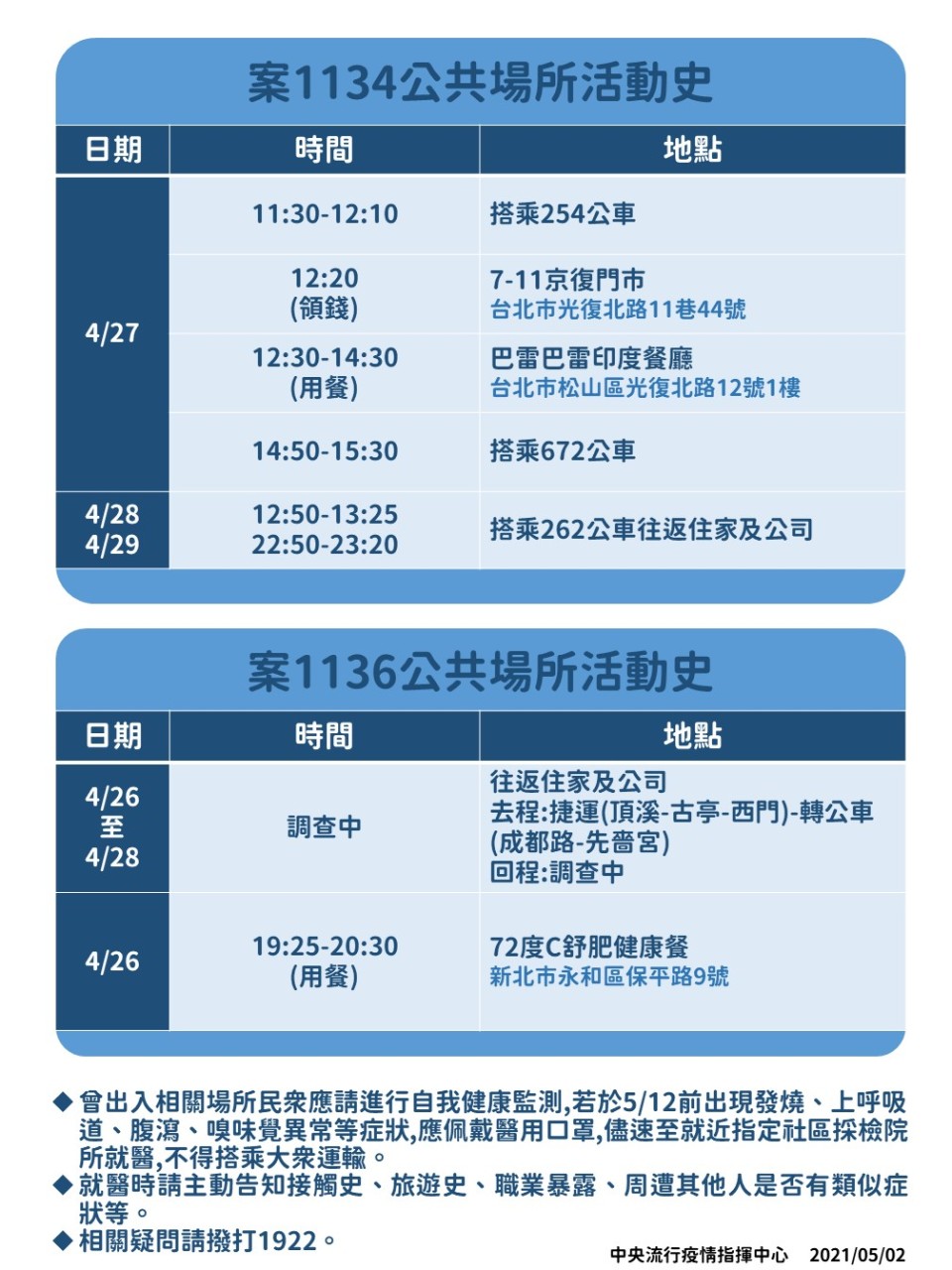 Activity trajectory of Case 1134If you have ever been to the places listed above, please immediately inform the University Health Center and implement self-health management until May 12th.Activity trajectory of Case 1136If you have ever been to the places listed above, please immediately inform the University Health Center and implement self-health management until May 12th.DateTimeVenueApril 27th11:30-12:10Taking bus 254April 27th12:20(Money withdrawal)7-11 Convenience storeNo. 44, Ln. 11, Guangfu N. Rd., Songshan Dist., Taipei City April 27th12:30-14:30(Dining)Balle Balle Indian Restaurant1F., No. 12, Guangfu N. Rd., Songshan Dist., Taipei CityApril 27th14:50-15:30Taking bus 672April 28thApril 29th12:50-13:2522:50-23:20Taking bus 262 between home and companyDateTimeVenueApril 26th - April 28th (Investigating)Between home and companyForth: MRT (Dingxi – Guting – Ximen) and Bus (Chengdu Road – Xianse Temple)Back: InvestigatingApril 26th 19:25-20:30(Dining)72C Healthy Meal RestaurantNo. 9, Baoping Rd., Yonghe Dist., New Taipei City